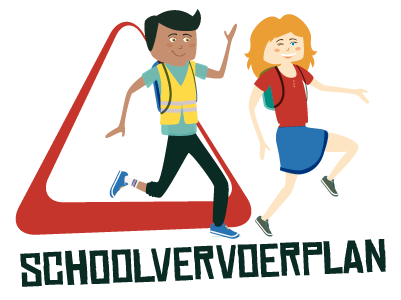 3-jaarlijkse verplichting voor scholen met een SVP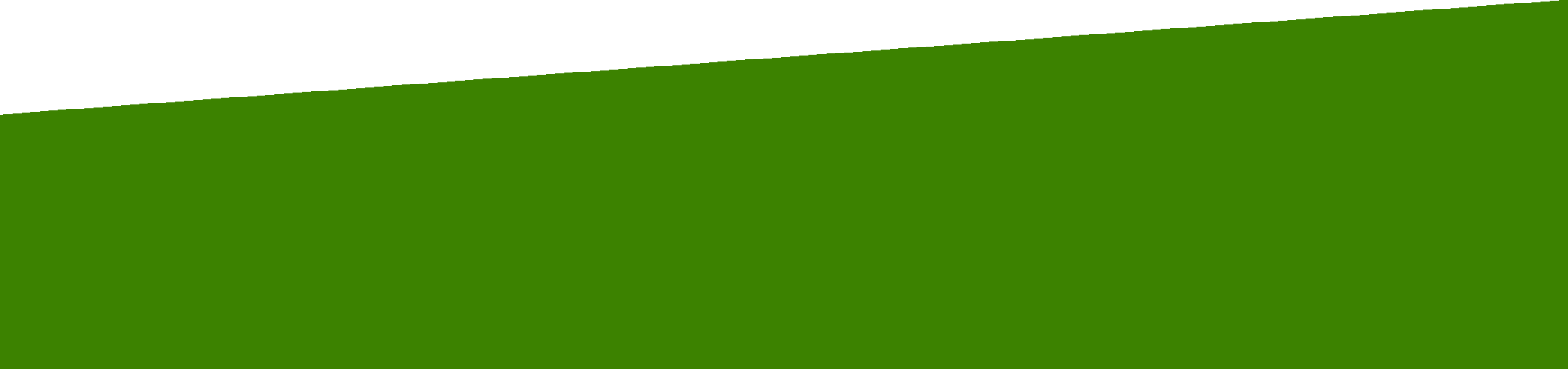 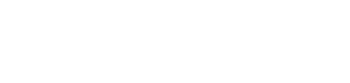 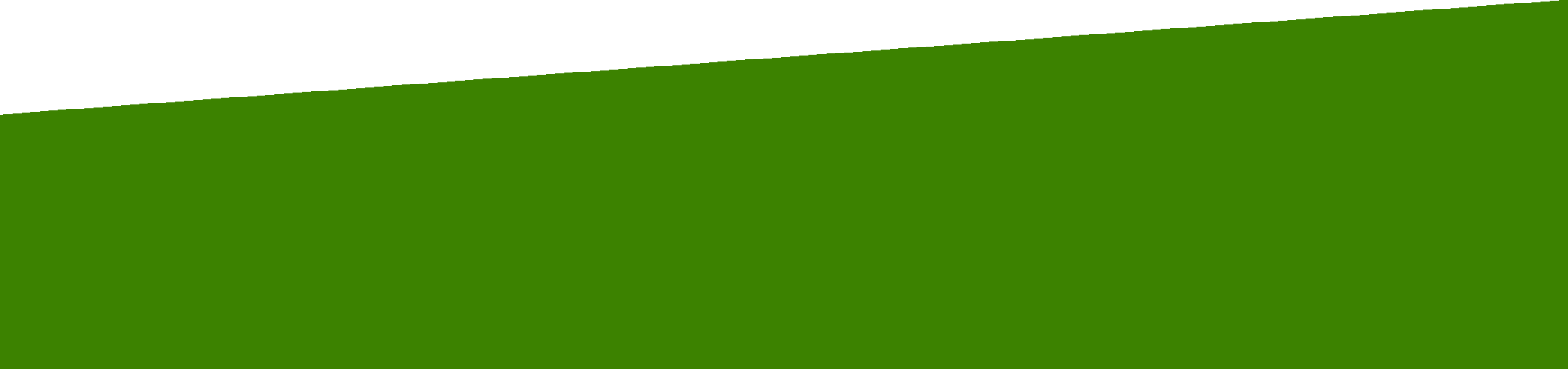 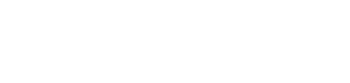 ALGEMENE INLICHTINGENVOORSTELLING VAN DE SCHOOLWERKGROEPDe werkgroep is samengesteld uit iedereen  die mee wil nadenken en acties opzetten om te komen tot een meer actieve schoolmobiliteit: personeelsleden, ouders, leerlingen, bredeschoolcoördinator, vertegenwoordiger van de gemeente… Brussel Mobiliteit gebruikt onderstaande e-mailadressen enkel om informatie te bezorgen in verband met de SVP (nieuwsbrief schoolmobiliteit, projectoproepen, uitnodiging voor het jaarlijks Salon van de schoolmobiliteit). VERPLAATSINGSGEDRAGDe analyse van de verplaatsingswijzen van de leerlingen gebeurt aan de hand van een ‘klasenquête’. U kan de formulieren in bijlage hiervoor gebruiken. U kan de formulieren ook downloaden via onze website (https://mobilite-mobiliteit.brussels/nl/school/schoolvervoerplan-svp).In onderstaande tabellen moeten absolute cijfers ingevuld worden. Als uw school verschillende onderwijsniveaus telt, moet u per onderwijsniveau een tabel invullen (zie hieronder: aparte tabel voor kleuters, lagere school en middelbare school). Voornaamste verplaatsingswijze van de leerlingen tussen hun woonplaats en de schoolKleuters  Lagere schoolMiddelbare schoolVoornaamste verplaatsingswijze van het personeel tussen woonplaats en schoolVerplaatsingswijze in het kader van schooluitstappenWoonplaatsenkaartU kan, via uw SVP-actieplan (zie laatste pagina’s), bij Brussel Mobiliteit een update van de woonplaatsenkaart van uw school aanvragen. Op de woonplaatsenkaart staat de school aangeduid, en het adres van elke leerling. Een cirkel geeft aan welke leerlingen binnen een afstand van 1 km of 4 km van de school wonen. Zo kan u inschatten wat het potentieel is om uw leerlingen aan te zetten tot extra woon-schoolverplaatsingen te voet of met de fiets. Om deze kaart te kunnen maken, hebben we een excelbestand nodig met de anonieme adressen van uw leerlingen. Indeling:Op de portaalsite van Brussel Mobiliteit (https://mobilite-mobiliteit.brussels/nl/school), onder het luikje ‘SchoolVervoerPlan’ > ‘Wat wordt er van mijn school verwacht?’, vindt u eveneens een excel-template die u hiervoor kan gebruiken. Als u in de laatste kolom de meest gebruikte verplaatsingsmodi per leerling aangeeft, kunnen we dit weergeven in verschillende kleuren op de woonplaatsenkaart. Zo ziet u meteen of de leerlingen die dicht bij de school wonen zich momenteel al op een actieve manier verplaatsen. Indien u de woonplaatsenkaart van uw school dus wil laten actualiseren, moet u dit opnemen in uw actieplan (zie laatste pagina’s van dit document) en moet u ons de nodige geanonimiseerde adressen bezorgen. U kan ook afdrukken (A4 tot A1) van de woonplaatsenkaart aanvragen  via uw actieplan. BESTAANDE MAATREGELEN OP SCHOOLSensibilisering voor actieve en duurzame mobiliteit en voor verkeersveiligheidEducatie actieve mobiliteit en multimodaliteitOrganisatie van de verplaatsingenInfrastructuurCommunicatieNIEUWE MAATREGELEN EN AANVRAAG VOOR STEUN AAN BRUSSEL MOBILITEITOpgelet: zonder ingevuld actieplan (zie volgende bladzijde) is uw actualisatie niet volledig. Bij het bepalen van nieuwe maatregelen om te kunnen evolueren naar een meer actieve en duurzame mobiliteit (=actieplan), is het belangrijk om de mobiliteitsvisie van uw school vast te leggen. Vanuit deze toekomstvisie bepaalt u de doelstellingen op lange en op korte termijn. U kan altijd contact opnemen met Brussel Mobiliteit om inhoudelijke raad te vragen, maar ook om steun aan te vragen voor uw mobiliteitsacties. Enkele voorbeelden van materiele steun: didactisch materiaal, (loop)fietsen, fietsenstalling, wandelkoorden, verkeerspistes, fluohesjes, fietshelmen… Gelieve de steun die u aanvraagt voor uw acties duidelijk in de laatste 2 kolommen van het actieplan te vermelden. Aarzel niet om het volledige pedagogische aanbod te ontdekken op onze website 
https://mobilite-mobiliteit.brussels/nl/pedagogisch-aanbod waar u ideeën kan opdoen voor het invullen van uw actieplan.HANDTEKENING DIRECTIEIdentificatie van de schoolvestiging waarvoor deze actualisatie wordt ingevuldIdentificatie van de schoolvestiging waarvoor deze actualisatie wordt ingevuldIdentificatie van de schoolvestiging waarvoor deze actualisatie wordt ingevuldIdentificatie van de schoolvestiging waarvoor deze actualisatie wordt ingevuldNaamStraatNummerBusPostcodeGemeenteWebsiteNiveau Kleuterschool Lagere school Middelbare school Kleuterschool Lagere school Middelbare school Kleuterschool Lagere school Middelbare schoolOnderwijsnet Gesubsidieerd officieel onderwijs Gemeenschapsonderwijs Gesubsidieerd vrij onderwijs Gesubsidieerd officieel onderwijs Gemeenschapsonderwijs Gesubsidieerd vrij onderwijs Gesubsidieerd officieel onderwijs Gemeenschapsonderwijs Gesubsidieerd vrij onderwijsType onderwijs Gewoon onderwijs Buitengewoon onderwijs Gewoon onderwijs Buitengewoon onderwijs Gewoon onderwijs Buitengewoon onderwijsDirectie van de schoolvestigingDirectie van de schoolvestigingDirectie van de schoolvestigingDirectie van de schoolvestigingNaamVoornaamTelefoonnummerGSM-nummerE-mailOuderverenigingOuderverenigingOuderverenigingOuderverenigingOuderverenigingIs er een oudervereniging in uw schoolinstelling?Is er een oudervereniging in uw schoolinstelling? Ja Neen Ja Neen Ja NeenIndien ja, kan u ons de gegevens van de contactpersoon bezorgen?Indien ja, kan u ons de gegevens van de contactpersoon bezorgen?Indien ja, kan u ons de gegevens van de contactpersoon bezorgen?Indien ja, kan u ons de gegevens van de contactpersoon bezorgen?Indien ja, kan u ons de gegevens van de contactpersoon bezorgen?NaamVoornaamE-mail1E-mail1E-mail1E-mail1E-mail1Aantal leerlingen en personeelsleden – in de schoolvestiging waarvoor deze actualisatie wordt ingevuldAantal leerlingen en personeelsleden – in de schoolvestiging waarvoor deze actualisatie wordt ingevuldAantal leerlingen en personeelsleden – in de schoolvestiging waarvoor deze actualisatie wordt ingevuldSchooljaarTotaal personeelsledenLeerkrachtenAnder personeelTotaal personeelsledenTotaal aantal personeelsleden (leerkrachten + andere) in deze schoolvestigingAantal leerlingen/klassen per niveauLeerlingenKlassenKleuterLagerSecundairTotaal aantal leerlingen in deze schoolvestigingLesroosters(vul de uren in waarop het grootste deel van de leerlingen start / stopt)Lesroosters(vul de uren in waarop het grootste deel van de leerlingen start / stopt)Beginuur - einduurVoormiddagNamiddagOp woensdagReferentiepersoon (contactpersoon) inzake mobiliteit en verkeersveiligheid voor deze schoolvestigingReferentiepersoon (contactpersoon) inzake mobiliteit en verkeersveiligheid voor deze schoolvestigingReferentiepersoon (contactpersoon) inzake mobiliteit en verkeersveiligheid voor deze schoolvestigingReferentiepersoon (contactpersoon) inzake mobiliteit en verkeersveiligheid voor deze schoolvestigingReferentiepersoon (contactpersoon) inzake mobiliteit en verkeersveiligheid voor deze schoolvestigingNaamVoornaamFunctieTel.E-mailWerkgroepWerkgroepWerkgroepWerkgroepWerkgroepNaamVoornaamFunctieTel.E-mailSpreiding van de leerlingen volgens hun voornaamste verplaatsingswijzeSpreiding van de leerlingen volgens hun voornaamste verplaatsingswijzeSpreiding van de leerlingen volgens hun voornaamste verplaatsingswijzeSpreiding van de leerlingen volgens hun voornaamste verplaatsingswijzeSpreiding van de leerlingen volgens hun voornaamste verplaatsingswijzeAantal♂♀%Te voetMet de begeleide rij (wandelbus)Met de fietsMet de begeleide fietsrijMet de stepMet het openbaar vervoerMet de schoolbusMet de bromfiets of motorMet de wagenVia carpooling (niet met gezinsleden)Andere:TOTAAL 100%Datum van de enquêteSpreiding van de leerlingen volgens hun voornaamste verplaatsingswijzeSpreiding van de leerlingen volgens hun voornaamste verplaatsingswijzeSpreiding van de leerlingen volgens hun voornaamste verplaatsingswijzeSpreiding van de leerlingen volgens hun voornaamste verplaatsingswijzeSpreiding van de leerlingen volgens hun voornaamste verplaatsingswijzeAantal♂♀%Te voetMet de begeleide rij (wandelbus)Met de fietsMet de begeleide fietsrijMet de stepMet het openbaar vervoerMet de schoolbusMet de bromfiets of motorMet de wagenVia carpooling (niet met gezinsleden)Andere:TOTAAL 100 %Datum van de enquêteSpreiding van de leerlingen volgens hun voornaamste verplaatsingswijzeSpreiding van de leerlingen volgens hun voornaamste verplaatsingswijzeSpreiding van de leerlingen volgens hun voornaamste verplaatsingswijzeSpreiding van de leerlingen volgens hun voornaamste verplaatsingswijzeSpreiding van de leerlingen volgens hun voornaamste verplaatsingswijzeAantal♂♀%Te voetMet de begeleide rij (wandelbus)Met de fietsMet de begeleide fietsrijMet de stepMet het openbaar vervoerMet de schoolbusMet de bromfiets of motorMet de wagenVia carpooling (niet met gezinsleden)Andere:TOTAAL Datum van de enquêteSpreiding van het personeel volgens hun voornaamste verplaatsingswijzeSpreiding van het personeel volgens hun voornaamste verplaatsingswijzeSpreiding van het personeel volgens hun voornaamste verplaatsingswijzeSpreiding van het personeel volgens hun voornaamste verplaatsingswijzeSpreiding van het personeel volgens hun voornaamste verplaatsingswijzeAantal ♂♀%Te voetMet de fietsMet de stepNMBSMIVBDe LijnTECMet de bromfiets of motorMet de wagenVia carpooling (niet met gezinsleden)Andere:TOTAAL100 %Datum van de enquêteBestemmingAfstand (km)Verplaatsingswijze(te voet, step, fiets, schoolbus, openbaar vervoer, andere)Regelmaat (wekelijks, tweewekelijks, maandelijks, éénmalig/soms)Bijkomende uitleg (betrokken niveaus, enz.)Naar het zwembadNaar de bibliotheekOp uitstap (1 dag)Op uitstap (meerdere dagen)Andere (preciseer):Adres (straat + nummer)PostcodeGemeenteVerplaatsingsmiddel(verplicht)(verplicht)(verplicht)(optioneel)ActieJa/neenBijkomende informatie(beschrijving van de actie, doelgroep, frequentie, verantwoordelijke, …)Tijdens de Week van de Mobiliteit (16 tot 22 sept) organiseert mijn school één of meerdere sensibilisatieacties m.b.t.:Actieve en duurzame verplaatsingenVerkeersveiligheid Ja   Neen Ja   NeenTijdens de Week van de Mobiliteit neemt mijn school deel aan de actie ‘te voet, met de fiets naar school’ Ja NeenBuiten de week van de mobiliteit organiseert mijn school ieder schooljaar één of meerdere sensibiliseringsacties m.b.t.:Actieve en duurzame verplaatsingenVerkeersveiligheid Ja   Neen Ja   NeenKlasgesprek over de woon-school routes en hiervoor gebruikte verplaatsingsmodi (bijvoorbeeld aan de hand van de woonplaatsenkaart, gemaakt in het kader van het SVP) Ja NeenOrganisatie van een zichtbaarheidsactie (in de winter), bijvoorbeeld “Be bright, use a light” Ja NeenGebruik van het sensibilisatiemateriaal van ‘Actie Boekentas’ (rond verkeersveiligheid) Ja NeenDeelname aan ‘Mov’in the city’ (voor middelbare scholen) Ja NeenWijkwandeling(en) met o.a. het identificeren van eventuele risicovolle plaatsen Ja NeenOrganisatie van één of meerdere uitstappen (dag, Weekend…):Te voetMet de fiets Ja    Neen Ja    NeenOrganisatie van sensibilisatie-acties specifiek voor ouders (bv. testmoment voor verschillende systemen die toelaten kinderen mee op de fiets te nemen (bakfietsen, fietskarren, longtails…), infostand over mobiliteit, …) Ja NeenOrganisatie van sensibilisatie-acties specifiek voor het schoolpersoneel Ja NeenOpgenomen van de thema’s mobiliteit en verkeersveiligheid in de lessen door de leerkrachten (didactisch materiaal, verkeerspistes…) Ja NeenIntegratie van de thema’s mobiliteit en verkeersveiligheid in de lessen via animaties (externe begeleiding) Ja NeenDe leerlingen nemen deel aan een opleidingen rond verkeersveiligheid gegeven door de politie Ja NeenAndere (preciseer):  Ja NeenActieJa/neenBijkomende informatie(beschrijving van de actie, doelgroep, frequentie, verantwoordelijke, …)Basisscholen:Een leerlijn stappen wordt in minstens één onderwijsgraad van mijn school toegepast:Leerlijn voetgangers van Brussel Mobiliteit (Kleine Stappers, Voetgangers Brons – Zilver – Goud)Voetgangersbrevet van GoodPlanet in P1 en/of P4Andere☐ Ja  ☐ Neen☐ Ja  ☐ Neen☐ Ja  ☐ NeenEen leerlijn fietsen wordt in minstens één onderwijsgraad van mijn school toegepast:Leerlijn fietsers van Brussel Mobiliteit (Kleine Trappers, Fietsers Brons – Zilver – Goud)3Fietsbrevet van Pro VeloAndere Ja   Neen Ja   Neen Ja   NeenEen leerlijn stappen en/of fietsen wordt in alle onderwijsgraden van mijn school toegepast (bv. de leerlijn van Brussel Mobiliteit) Ja NeenMiddelbare scholen:Mijn school doet aan educatie rond multimodaliteit Ja Neen Leerkrachten:Mijn school heeft in de voorbije 3 jaar een pedagogische studiedag over duurzame mobiliteit georganiseerd Ja NeenMinstens één personeelslid volgde een opleiding om een groep te voet te leren begeleiden:Te voetMet de fiets Ja   Neen Ja   NeenMinstens één personeelslid volgde een opleiding om fietsen te leren onderhouden en herstellen Ja NeenOuders: Mijn school organiseerde een opleiding om ouders te leren fietsen Ja NeenMijn school organiseerde een opleiding om ouders te leren fietsen samen met hun kind Ja NeenAndere (preciseer):  Ja NeenActieJa/neenBijkomende informatie(beschrijving van de actie, doelgroep, frequentie, verantwoordelijke, …)Begeleide rij(en) voor woon-schoolverplaatsingen (’s ochtends en/of ’s avonds):Te voetMet de stepMet de fiets Ja   Neen Ja   Neen Ja   NeenBegeleide rij(en) van of naar een kruispunt in de directe schoolomgeving (’s ochtends en/of ’s avonds):Te voetMet de stepMet de fiets Ja   Neen Ja   Neen Ja   NeenPeter-/meterschap te voet of met de fiets (een meer ervaren leerling begeleidt een minder ervaren leerling) Ja NeenOrganisatie van co-mobiliteit (ouders aanmoedigen om de verplaatsingen van hun kinderen te groeperen) (databank, kaart, leggen van contacten…) Ja NeenAndere (preciseer):  Ja NeenKwaliteit van de fietsenstallingenKwaliteit van de fietsenstallingenKwaliteit van de fietsenstallingenOp het schooldomeinOp het schooldomeinOp het schooldomeinIs er een fietsenstalling op het schooldomein? Ja NeenBijkomende informatie(verantwoordelijke, …):Fietsenstalling leerlingen:Fietsenstalling leerlingen:Fietsenstalling leerlingen:Hoeveel plaatsen telt deze fietsenstalling? Hoeveel plaatsen telt deze fietsenstalling? Is het een kwalitatieve parking? Is het een kwalitatieve parking? Type: met steun waaraan het fietskader vastgemaakt kan worden (niet van het type wielklem)Type: met steun waaraan het fietskader vastgemaakt kan worden (niet van het type wielklem) Ja      NeenToegankelijkheid: nabij de ingang en geen hindernissen (trappen, deuren)Toegankelijkheid: nabij de ingang en geen hindernissen (trappen, deuren) Ja      NeenVoldoende plaatsenVoldoende plaatsen Ja      NeenOverdektOverdekt Ja      NeenAls u voor één of meerdere aspecten ‘neen’ heeft geantwoord: waarom?Als u voor één of meerdere aspecten ‘neen’ heeft geantwoord: waarom?Fietsenstalling personeelsleden:Fietsenstalling personeelsleden:Fietsenstalling personeelsleden:Is er een afzonderlijke fietsenstalling voor de leerkrachten op het domein?Is er een afzonderlijke fietsenstalling voor de leerkrachten op het domein? Ja      NeenHoeveel plaatsen telt deze fietsenstalling?Hoeveel plaatsen telt deze fietsenstalling?Is het een kwalitatieve parking? Is het een kwalitatieve parking? Type: met steun waaraan het fietskader vastgemaakt kan worden (niet van het type wielklem)Type: met steun waaraan het fietskader vastgemaakt kan worden (niet van het type wielklem) Ja      NeenToegankelijkheid: nabij de ingang en geen hindernissen (trappen, deuren)Toegankelijkheid: nabij de ingang en geen hindernissen (trappen, deuren) Ja      NeenVoldoende plaatsenVoldoende plaatsen Ja      NeenOverdektOverdekt Ja      NeenAls u voor één of meerdere aspecten ‘neen’ heeft geantwoord: waarom?Als u voor één of meerdere aspecten ‘neen’ heeft geantwoord: waarom?Algemeen (leerlingen + personeel)Algemeen (leerlingen + personeel)Bijkomende informatie(beschrijving van de actie, doelgroep, frequentie, verantwoordelijke, …)Is er een lokaal voorzien waarin fietsers hun helm, regenkledij, enz. kunnen achterlaten? Ja NeenKunnen de fietsers gebruik maken van een douche op het schooldomein? Ja NeenWordt een fietspomp en basis-fietsherstelmateriaal ter beschikking gesteld van de fietsende leerlingen en leerkrachten? Ja NeenHeeft de school een eigen fietsvloot voor (een aantal van) de leerlingen?KleutersLagere schoolMiddelbare school Ja       Neen Ja       Neen Ja       NeenHeeft de school een eigen fietsvloot voor (een aantal van) de leerkrachten? Ja NeenIs er een lokaal voorzien voor een correcte opslag van deze fietsvloot? Ja NeenOp de openbare wegOp de openbare wegOp de openbare wegIs er een fietsenstalling in de straat van uw school?Is er een fietsenstalling in de straat van uw school? Ja         NeenIs het een kwalitatieve parking? Is het een kwalitatieve parking? Afstand: max. 25m van de ingangAfstand: max. 25m van de ingang Ja         NeenVoldoende plaatsenVoldoende plaatsen Ja         NeenStepstallingStepstallingStepstallingIs er een stepstalling op het schooldomein? Ja NeenBijkomende informatie(verantwoordelijke, …):Hoeveel plaatsen telt deze stepstalling? Hoeveel plaatsen telt deze stepstalling? Andere infrastructuurAndere infrastructuurAndere infrastructuurActie Ja/neenBijkomende informatie(beschrijving van de actie, doelgroep, frequentie, verantwoordelijke, …)Samenwerking met de gemeente of de gewestelijke instanties om de infrastructuur rond de instelling te verbeteren Ja NeenHeel Brussel is sinds 01/01/2021 een ‘Stad 30’. 30km/u is de norm. Enkel waar dit specifiek wordt vermeld, ligt de toegelaten snelheid hoger (50 km/u). Is in de straat van uw school een hogere snelheid toegelaten?Heel Brussel is sinds 01/01/2021 een ‘Stad 30’. 30km/u is de norm. Enkel waar dit specifiek wordt vermeld, ligt de toegelaten snelheid hoger (50 km/u). Is in de straat van uw school een hogere snelheid toegelaten? Ja              NeenSchoolstraat: Is er een schoolstraat aanwezig? (straat afgesloten voor inkomend gemotoriseerd verkeer op bepaalde tijdstippen) Ja NeenWerd deze ingericht met aangepaste infrastructuur? (bv. slagboom) Ja NeenIs een dagelijks beheer van de schoolstraat voorzien? (aanwezigheid van opzichter) Ja	 Ouders	 Leerkrachten Gemeente NeenKiss-and-ridezone:Is er een kiss-en-ridezone aanwezig? Ja NeenIs een dagelijks beheer van de kiss-en-ridezone voorzien? (aanwezigheid van een opzichter) Ja	 Ouders Leerkrachten NeenAndere (preciseer):  Ja NeenActieJa/neenVerantwoordelijke
(naam, voornaam en functie)Stand van zaken over werking rond duurzame mobiliteit wordt jaarlijks gepresenteerd aan:Het personeelDe ouders Ja   Neen  Ja   NeenInformatie over mobiliteit/bereikbaarheid van de school wordt gegeven tijdens inschrijvingen Ja Neen Verspreiden van informatie over mobiliteit/verkeersveiligheid op de website of ander digitaal kanaal Ja Neen Informatie over mobiliteit/verkeersveiligheid aan de ouders (bereikbaarheidsfiche, voorbeeldgedrag, valse PV’s, woonplaatsenkaart, info fietsbieb/‘een fiets voor 10 jaar’…) Ja NeenInformatie over mobiliteit/verkeersveiligheid aan het schoolpersoneel (premies, fietsvergoedingen, Bike Project van ProVelo, enz.) Ja NeenOpnemen van de mobiliteitsacties in het reglement van de school Ja NeenOpnemen van de mobiliteitsacties in het pedagogisch project van de school Ja NeenWerd de SVP-banner opgehangen aan de schoolpoort of -omheining? Ja NeenAndere (preciseer):  Ja NeenActieplan SVPSchool: Visie van de school: Doelstellingen voor dit schooljaar:Nr 1: Nr 2:Nr 3: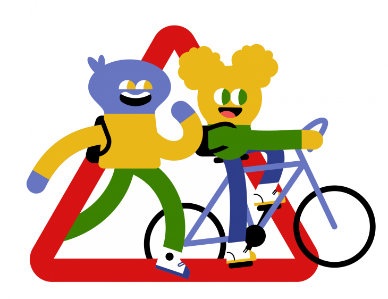 Schooljaar:Visie van de school: Doelstellingen voor dit schooljaar:Nr 1: Nr 2:Nr 3:Visie van de school: Doelstellingen op lange termijn:Nr 4: Nr 5:Nr 6:Visie van de school: Doelstellingen op lange termijn:Nr 4: Nr 5:Nr 6:Contactpersoon schoolmobiliteitContactpersoon schoolmobiliteitContactpersoon schoolmobiliteitNaam :E-mail :Telefoonnummer :Goedkeuring van het actieplan door de directieGoedkeuring van het actieplan door de directieGoedkeuring van het actieplan door de directieGoedkeuring van het actieplan door de directie(Voorafgegaan door naam, voornaam, functie)Handtekening :Datum :Stempel :Via het actieplan kan de school bij Brussel Mobiliteit steun aanvragen. Meer info op: https://mobilite-mobiliteit.brussels/nl/school/schoolvervoerplan-svp (luik: Welke steun kan mijn school krijgen?)We baseren ons voor ons aanbod op onze visie voor de Brusselse schoolmobiliteit: Het schoolpubliek (leerlingen, ouders en schoolpersoneel) verplaatst zich actief (te voet, step of fiets) en in alle veiligheid.	Voorbereiding acties	Voorbereiding acties	Voorbereiding acties	Voorbereiding acties	Voorbereiding actiesSteun aan te vragen bij Brussel Mobiliteit(alleen in te vullen indien de school steun wenst voor de actie)Steun aan te vragen bij Brussel Mobiliteit(alleen in te vullen indien de school steun wenst voor de actie)Nr Doel-stellingVoorgestelde actie(concrete, uitgewerkte actie; voor welke klas(sen))Verantwoor-delijke(naam, voornaam, functie)Planning(wanneer gepland? animatie al gereserveerd?)Benodigd materiaal reeds aanwezig op school (= optioneel: ter voorbereiding van de actie)Aangevraagd materiaal en/of animaties(specifieer kenmerken: naam animatie, type, afdrukgrootte, model, maat…)AantallenVoorbeeldVoorbeeldVoorbeeldVoorbeeldVoorbeeldVoorbeeldVoorbeeldDoelstel-ling 3Fietsrij naar het zwembad (L5-L6)Leerkracht sport Benjamin StevensTweewekelijks doorheen het schooljaar5 fietsen van de school(voor lln zonder eigen fiets)Fluohesjes (maat M)Fietshelmen (maat M) (voor lln zonder eigen helm)40 stuks5 stuksSensibilisering (acties om leerlingen, ouders en schoolpersoneel bewust te maken van het belang en de voordelen van actieve mobiliteit en verkeersveiligheid)Sensibilisering (acties om leerlingen, ouders en schoolpersoneel bewust te maken van het belang en de voordelen van actieve mobiliteit en verkeersveiligheid)Sensibilisering (acties om leerlingen, ouders en schoolpersoneel bewust te maken van het belang en de voordelen van actieve mobiliteit en verkeersveiligheid)Sensibilisering (acties om leerlingen, ouders en schoolpersoneel bewust te maken van het belang en de voordelen van actieve mobiliteit en verkeersveiligheid)Sensibilisering (acties om leerlingen, ouders en schoolpersoneel bewust te maken van het belang en de voordelen van actieve mobiliteit en verkeersveiligheid)Sensibilisering (acties om leerlingen, ouders en schoolpersoneel bewust te maken van het belang en de voordelen van actieve mobiliteit en verkeersveiligheid)Sensibilisering (acties om leerlingen, ouders en schoolpersoneel bewust te maken van het belang en de voordelen van actieve mobiliteit en verkeersveiligheid)Educatie (acties om leerlingen, ouders en schoolpersoneel de nodige competenties bij te brengen, zodat ze zich actief kunnen verplaatsen)Educatie (acties om leerlingen, ouders en schoolpersoneel de nodige competenties bij te brengen, zodat ze zich actief kunnen verplaatsen)Educatie (acties om leerlingen, ouders en schoolpersoneel de nodige competenties bij te brengen, zodat ze zich actief kunnen verplaatsen)Educatie (acties om leerlingen, ouders en schoolpersoneel de nodige competenties bij te brengen, zodat ze zich actief kunnen verplaatsen)Educatie (acties om leerlingen, ouders en schoolpersoneel de nodige competenties bij te brengen, zodat ze zich actief kunnen verplaatsen)Educatie (acties om leerlingen, ouders en schoolpersoneel de nodige competenties bij te brengen, zodat ze zich actief kunnen verplaatsen)Educatie (acties om leerlingen, ouders en schoolpersoneel de nodige competenties bij te brengen, zodat ze zich actief kunnen verplaatsen)Organisatie van de verplaatsingen (acties voor meer actieve verplaatsingen in de praktijk, zowel voor woon-school verplaatsingen als voor uitstappen naar bv. het zwembad)Organisatie van de verplaatsingen (acties voor meer actieve verplaatsingen in de praktijk, zowel voor woon-school verplaatsingen als voor uitstappen naar bv. het zwembad)Organisatie van de verplaatsingen (acties voor meer actieve verplaatsingen in de praktijk, zowel voor woon-school verplaatsingen als voor uitstappen naar bv. het zwembad)Organisatie van de verplaatsingen (acties voor meer actieve verplaatsingen in de praktijk, zowel voor woon-school verplaatsingen als voor uitstappen naar bv. het zwembad)Organisatie van de verplaatsingen (acties voor meer actieve verplaatsingen in de praktijk, zowel voor woon-school verplaatsingen als voor uitstappen naar bv. het zwembad)Organisatie van de verplaatsingen (acties voor meer actieve verplaatsingen in de praktijk, zowel voor woon-school verplaatsingen als voor uitstappen naar bv. het zwembad)Organisatie van de verplaatsingen (acties voor meer actieve verplaatsingen in de praktijk, zowel voor woon-school verplaatsingen als voor uitstappen naar bv. het zwembad)Infrastructuur (acties gericht op het verbeteren van de infrastructuur voor leerlingen, ouders en schoolpersoneel die zich actief verplaatsen, zowel binnen als buiten de school)Infrastructuur (acties gericht op het verbeteren van de infrastructuur voor leerlingen, ouders en schoolpersoneel die zich actief verplaatsen, zowel binnen als buiten de school)Infrastructuur (acties gericht op het verbeteren van de infrastructuur voor leerlingen, ouders en schoolpersoneel die zich actief verplaatsen, zowel binnen als buiten de school)Infrastructuur (acties gericht op het verbeteren van de infrastructuur voor leerlingen, ouders en schoolpersoneel die zich actief verplaatsen, zowel binnen als buiten de school)Infrastructuur (acties gericht op het verbeteren van de infrastructuur voor leerlingen, ouders en schoolpersoneel die zich actief verplaatsen, zowel binnen als buiten de school)Infrastructuur (acties gericht op het verbeteren van de infrastructuur voor leerlingen, ouders en schoolpersoneel die zich actief verplaatsen, zowel binnen als buiten de school)Infrastructuur (acties gericht op het verbeteren van de infrastructuur voor leerlingen, ouders en schoolpersoneel die zich actief verplaatsen, zowel binnen als buiten de school)Communicatie/Informatie (communicatie over alle bovenstaande acties en andere initiatieven die de school onderneemt, naar leerlingen, ouders, schoolpersoneel, omwonenden, enz.  )Communicatie/Informatie (communicatie over alle bovenstaande acties en andere initiatieven die de school onderneemt, naar leerlingen, ouders, schoolpersoneel, omwonenden, enz.  )Communicatie/Informatie (communicatie over alle bovenstaande acties en andere initiatieven die de school onderneemt, naar leerlingen, ouders, schoolpersoneel, omwonenden, enz.  )Communicatie/Informatie (communicatie over alle bovenstaande acties en andere initiatieven die de school onderneemt, naar leerlingen, ouders, schoolpersoneel, omwonenden, enz.  )Communicatie/Informatie (communicatie over alle bovenstaande acties en andere initiatieven die de school onderneemt, naar leerlingen, ouders, schoolpersoneel, omwonenden, enz.  )Communicatie/Informatie (communicatie over alle bovenstaande acties en andere initiatieven die de school onderneemt, naar leerlingen, ouders, schoolpersoneel, omwonenden, enz.  )Communicatie/Informatie (communicatie over alle bovenstaande acties en andere initiatieven die de school onderneemt, naar leerlingen, ouders, schoolpersoneel, omwonenden, enz.  )Door hieronder te handtekenen, bevestigt de directie dat deze actualisatie naar waarheid werd ingevuldDoor hieronder te handtekenen, bevestigt de directie dat deze actualisatie naar waarheid werd ingevuldDatumHandtekening directie